Nominee Information (Individual or Organization) Individual   OrganizationNominator InformationEssay (not to exceed 500 words)Please provide an essay explaining how the individual or organization fits the following criteria. The level of contribution to the tourism industry, such as a significant economic impact, multiple years of contributions, the outcome of the contribution and its opportunity for benefits to the tourism industry, etc. The legacy of the contribution. What will people say about this individual, organization or program in 20 years as they recall the impact of this nominee to the tourism industry?The passion, enthusiasm, drive, momentum, team-building ability, etc. of the individual or organization as it relates to tourism industry accomplishments.What makes this nominee's contribution significant and outstanding to the tourism industry when compared to other tourism industry individuals or organizations?Letters of RecommendationPlease provide at least two letters of recommendation from other supporters.Submission RequirementsThis nomination form declaring your nominee for the 2016 Peggy Seigler Tourism Excellence Award with supporting essay and two letters of recommendation must be submitted to the Augusta Convention & Visitors Bureau and received by 5:00 PM on Monday, October 31, 2016.Augusta Convention & Visitors BureauAttention: Tourism Excellence AwardP.O. Box 1331
Augusta, GA 30903Email: Deborah@VisitAugusta.comFor questions about the award process, please contact Deborah Dailey at 706.849.3246 or Deborah@VisitAugusta.com. SignatureThe individual submitting this nomination form will be the contact person for all future correspondence regarding the Tourism Excellence Award nomination. Peggy Seigler Tourism Excellence Award Nomination FormDeadline: October 31, 2016 by 5:00 PM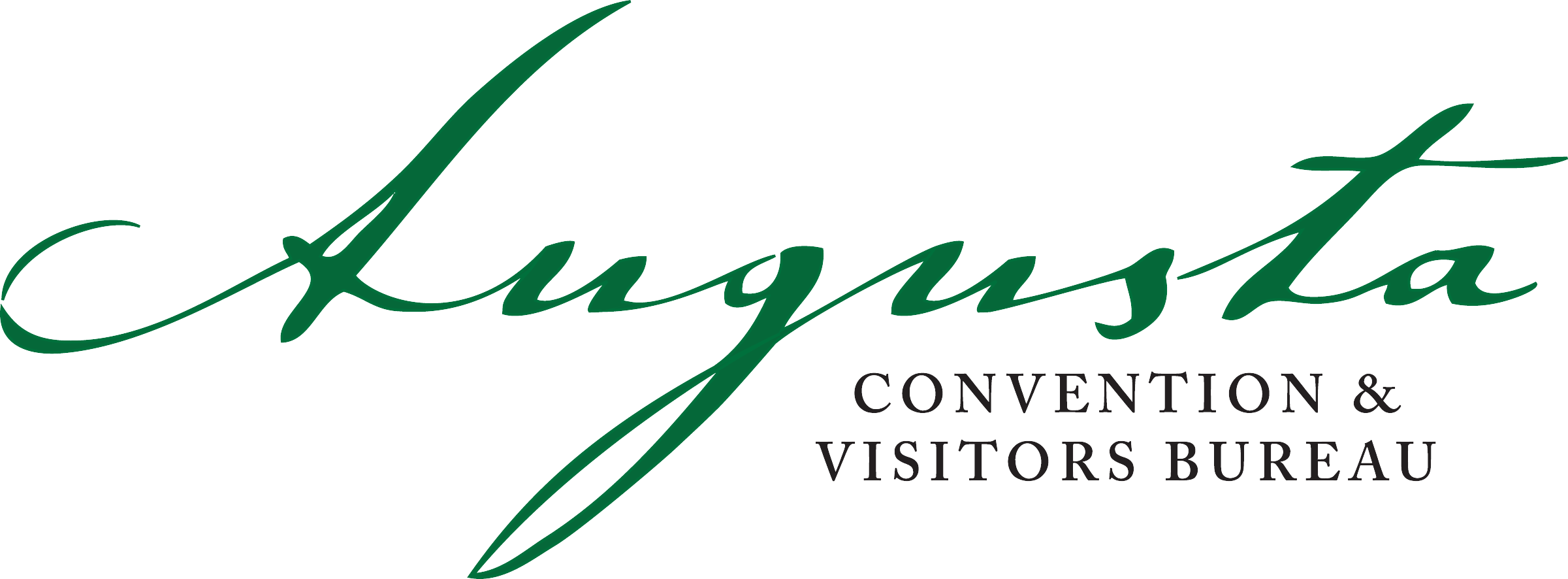 NameOrganizationMailing AddressPhoneEmail AddressNameOrganizationMailing AddressPhoneEmail AddressName (printed)SignatureDate